Historia kl.8 Temat: Konflikt państwa z Kościołem-11.05.2020Polska w latach 1957–1981. Uczeń:4) wyjaśnia znaczenie roli Kościoła katolickiego dla stosunków politycznych i społecznych;Przeczytaj i odpowiedz na pytania: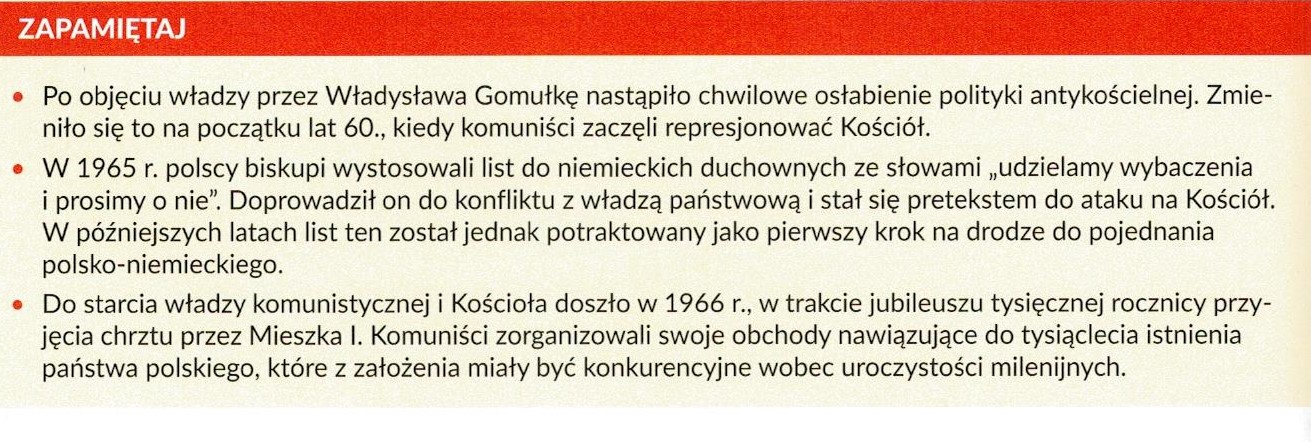 Pytania:1 Jakie słowa wystosowali polscy biskupi w 1965r. do niemieckich duchownych?2 Kiedy doszło do starcia władzy komunistycznej i KościołaTemat:  Bunty społeczne w latach 1968 i 1970 -14.05.2020Polska w latach 1957–1981. Uczeń:- przedstawia i sytuuje w czasie różnorodność przyczyn kryzysów społecznych w latach 1968, 1970, 1976 i ich konsekwencje; wyjaśnia znaczenie roli Kościoła katolickiego dla stosunków politycznych i społecznych;Przepisz lub wklej do zeszytu notatkę: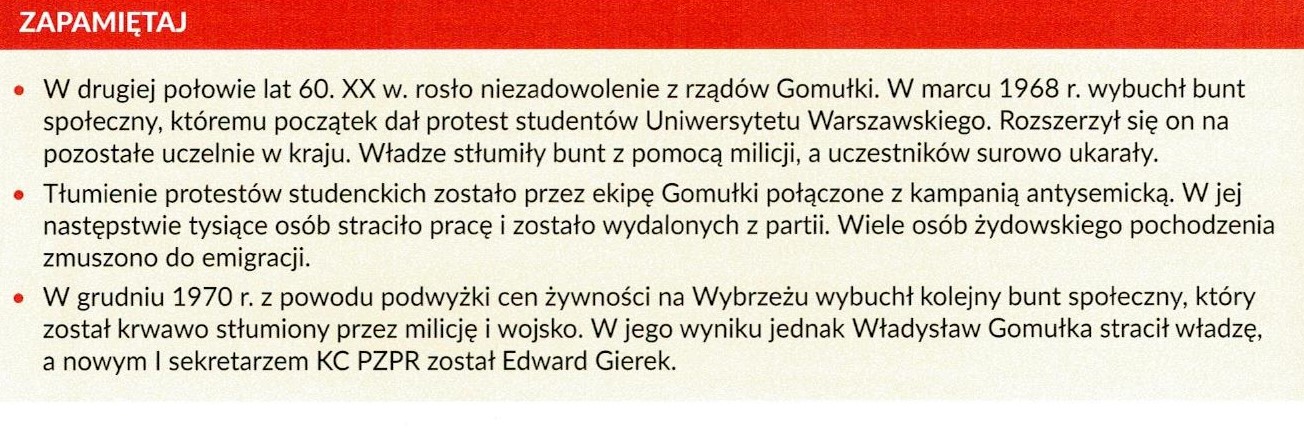 